Publicado en Madrid el 31/05/2018 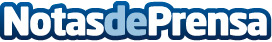 La orquesta sinfónica 1770 ofrece dos conciertos en Madrid y Toledo La firma MPMusic.es, especializada en gestión de eventos musicales y formación musical, promueve estas actividadesDatos de contacto:Antonio Gigirey699983459Nota de prensa publicada en: https://www.notasdeprensa.es/la-orquesta-sinfonica-1770-ofrece-dos Categorias: Música Madrid Entretenimiento Eventos Actualidad Empresarial http://www.notasdeprensa.es